Quizz: Prévention du COVID 19A faire remplir APRES l'utilisation de l'outil de prévention.A renvoyer avant le 31/11/2020 à quizz.preventioncovid@gmail.comJe suis : 	Un homme ☐  				Une femme    ☐  Mon âge : ☐  < 12 ans 		☐  12 ans <->17 ans 		☐    18 ans <-> 29 ans 	☐  30 <-> 39 ans		☐   40 <-> 49  ans		 ☐  > 50 ansNationalité : 1/ Le COVID 19 : Coche ce qui te correspond :Je sais ce qu’est le COVID 19 :☐   						☐      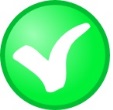 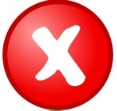 Je connais les gestes barrières à respecter :☐   						☐     Je respecte les gestes barrières :☐   						☐     J'ai peur d’être contaminé par le virus :☐   						☐     2/ Les gestes barrière : Coche ce qui est autorisé :Peut-on serrer la main à quelqu’un ?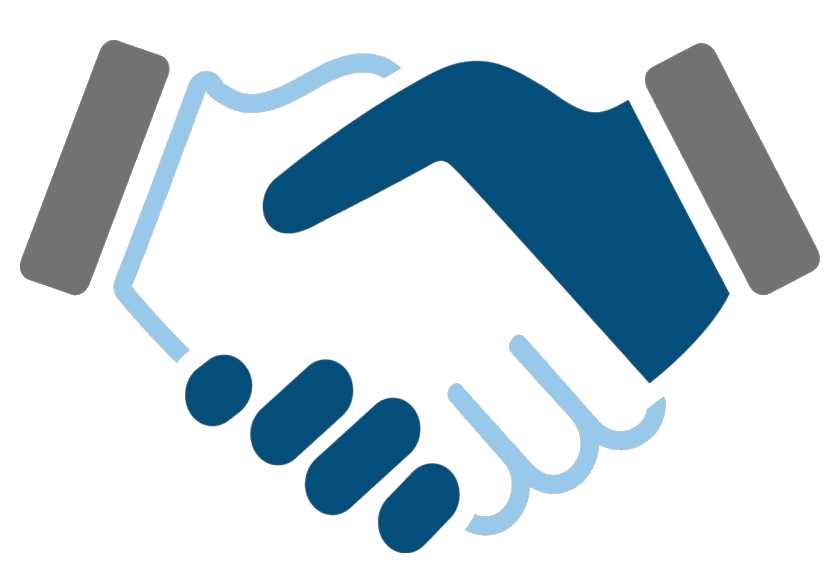   	 	 ☐   				☐      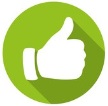 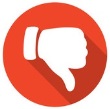 Doit-on éternuer dans son coude ?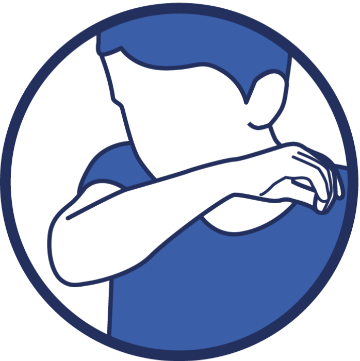   		 ☐   				☐      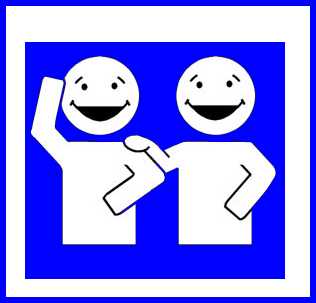 Peut-on rester proche des autres et les toucher ? 		 ☐   				☐      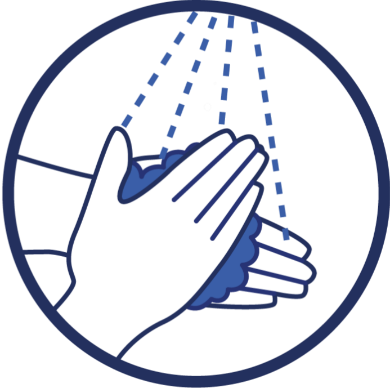 Est-ce conseillé de se laver les mains avec du savon ?		 ☐   				☐      Peut-on jeter son mouchoir dans la poubelle ?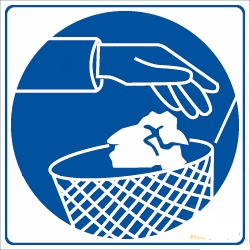      ☐   				☐      3/ Les situations à risque : Coche le bon comportement☐   			☐ 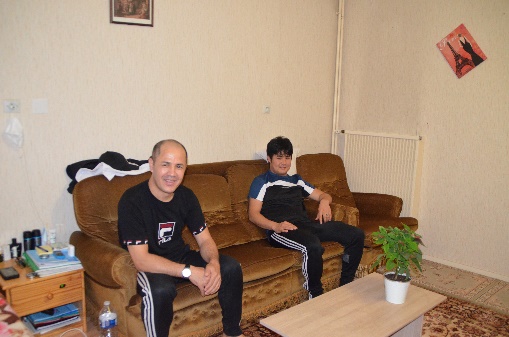 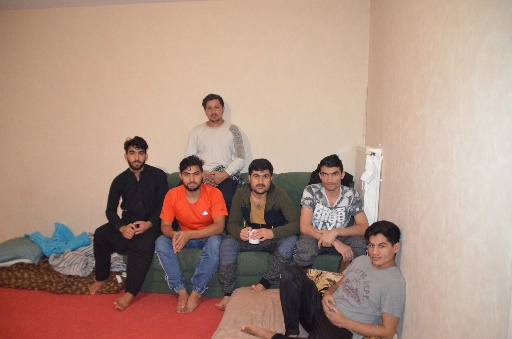 ☐   			☐  	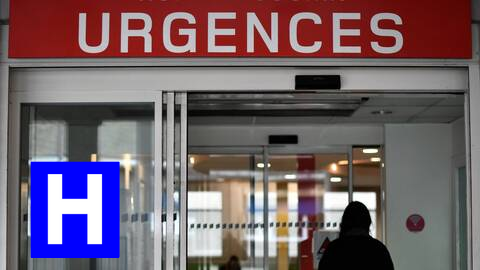 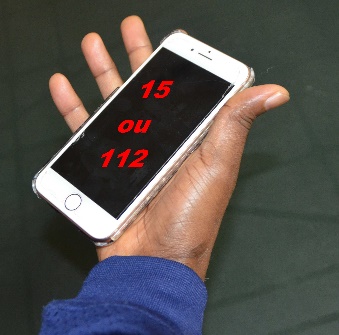 ☐   				 ☐  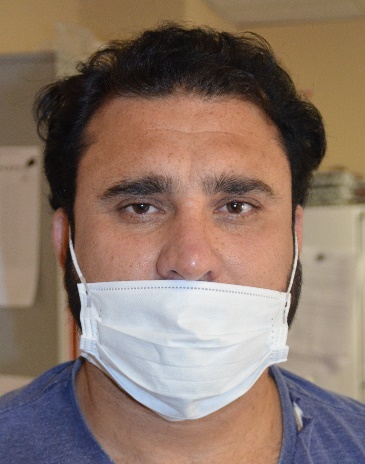 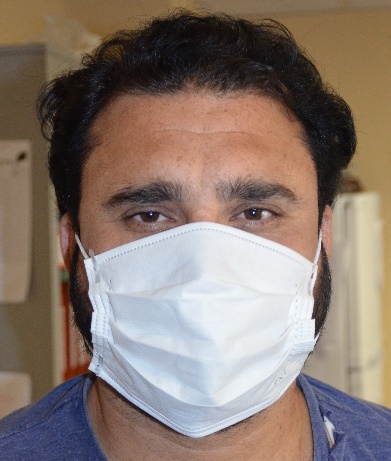 ☐       		 ☐   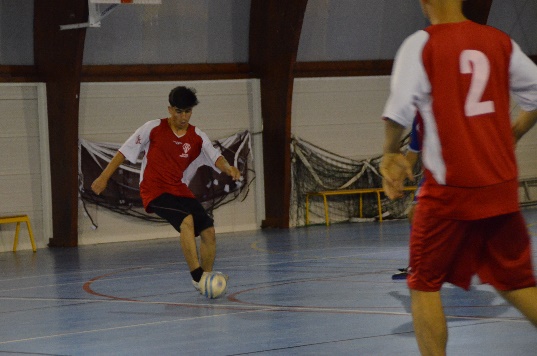 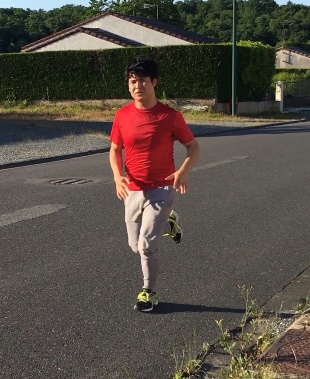 ☐       	         			 ☐   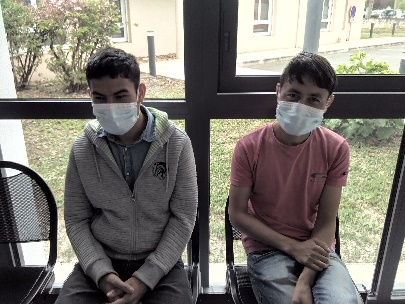 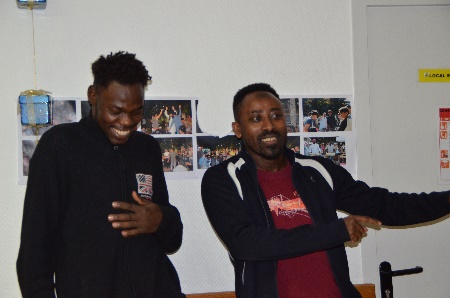 ☐   		    	    ☐  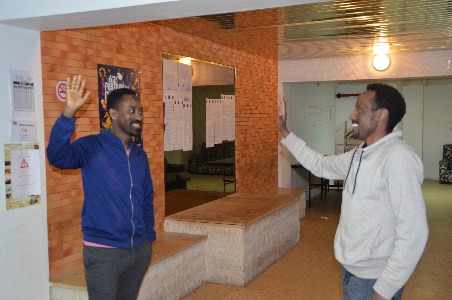 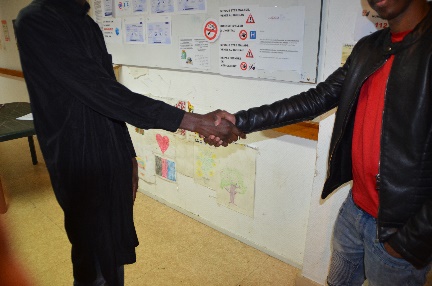 ☐   		    ☐   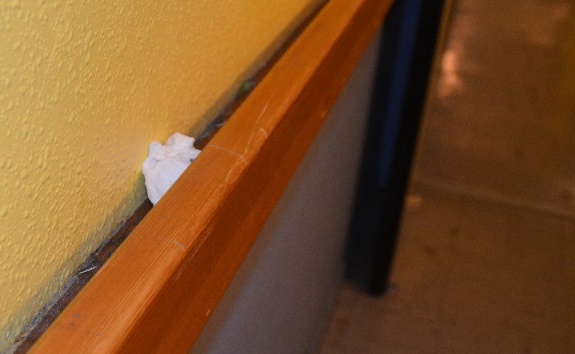 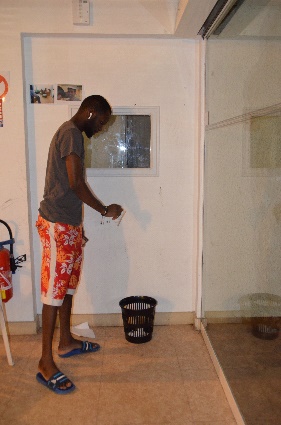 